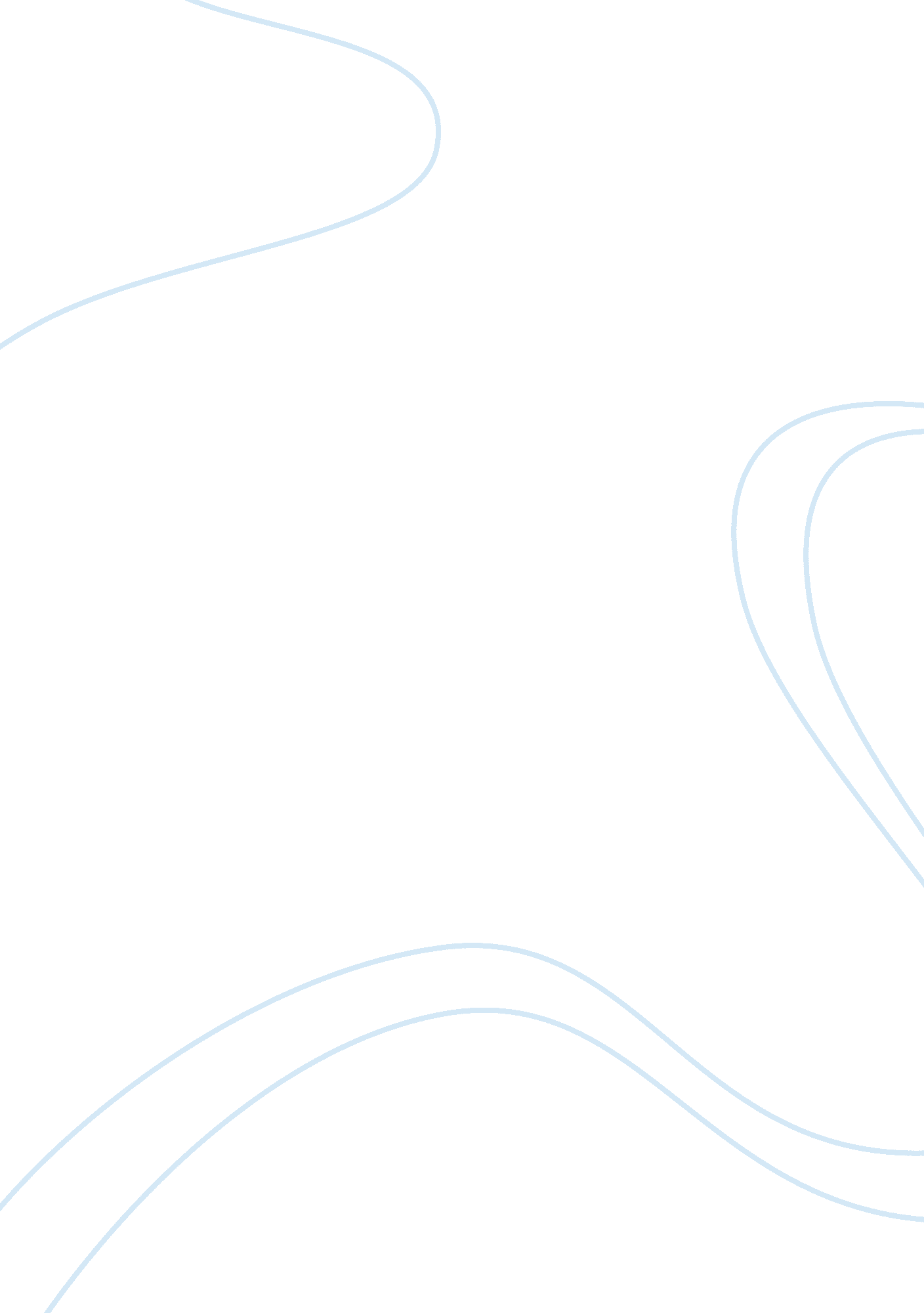 Topic for dissertation: chlamydia trachomatis infections among ethnic group ages ...Health & Medicine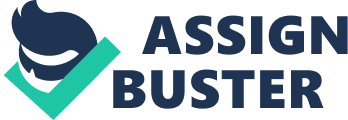 Topic for dissertation: Chlamydia ‘ Trachomatis’ infection among ethnic group ages 14- 24 in Miami Dade Florida This paper seeks to lay foundation for my dissertation by presenting its objective, timeline, and outline. 
What I hope to accomplish this term 
This term will mark the beginning of my dissertation and lay down the basis of the research. Having determined the research area, I intend to, during this term, develop an introduction of the dissertation, literature review, and methodology. The introduction will explore preliminary issues such as the problem to be investigated, research questions, and relevance of the study among others. Literature review will however review existing publications on the subject while the methodology will offer the research outline. 
Timeline for the dissertation 
Duration 
Activity 
2 weeks 
Deciding on the research topic 
1 week 
Undertaking preliminary investigations 
1 week 
Identification of the problem and the problem statement 
4 weeks 
Undertaking research into existing literature 
1 week 
Writing preliminary information and problem of statement 
3 weeks 
Developing and writing literature review 
1 week 
Introduction and justification of the preferred design, statistical and ethical concepts 
2 weeks 
Preparation, editing and presentation of the research proposal 
5 weeks 
Data collection and analysis 
4 weeks 
Writing the dissertation 
2 weeks 
Editing the dissertation 
2 days 
Presentation of the dissertation 
Outline to chapter one: Introduction 
Preliminary information on the problem 
Problem statement 
Reason for the research 
Research questions 
Significance of the research 
Definition of terms 
Challenges 
Outline to chapter 2: Literature review 
Analysis and presentation of the existing literature on the topic 
Outline to chapter 3: Methodology 
Introduction and justification of methodology 
Participants 
Applied procedures 
Data collection and analysis 
Review of ethical and legal factors 
Proposed topic 
The proposal ‘ A Community Research to Reduce Chlamydia Trachomatis Infections among Ethnic Groups Aged 15 to 24 in Miami Dade County, Florida’ is suitable as it corresponds to the aim of the study. 
(Ogden, 2007; Rudestam and Newton, 2007) 
References 
Ogden, E. (2007). Complete Your Dissertation Or Thesis in Two Semesters Or Less. Plymouth, UK: Rowman & Littlefield 
Rudestam, K. and Newton, R. (2007). Surviving your dissertation: a comprehensive guide to content and process. Michigan, MI: SAGE Publications 